.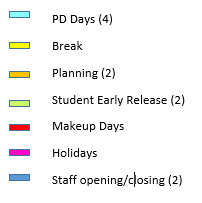 Key DatesKey DatesKey DatesKey DatesAug 1 and 5.....Professional DayProfessional DayAug 6.....Planning (staff report)Planning (staff report)Aug 7.....OpeningOpeningAug 8…..Students’ First DayStudents’ First DaySep 2.....HolidayHolidayOct 7-11.....BreakBreakNov 4.....Professional DayProfessional DayNov 5.....BreakBreakNov 27-29.....Thanksgiving HolidayThanksgiving HolidayDec 23-Jan 2.....Winter HolidayWinter HolidayJan 3.....Break Break Jan 6.....PlanningPlanningJan 20.....BreakBreakFeb 17.....Makeup Day /BreakMakeup Day /BreakMar 14.....Professional DayProfessional DayMar 31-Apr4.....Spring BreakSpring BreakMay 19….Students’ Last Day Students’ Last Day May 20.....Closing day will follow the last instruction day Closing day will follow the last instruction day May 21-30*Makeup Days.....Makeup Days (May 26 Holiday)Feb 17/ Days added to the end of the school calendarMakeup Days (May 26 Holiday)Feb 17/ Days added to the end of the school calendarJulyJulyJulyJulyJulyJulyJulySuMoTuWeThFrSa12345678910111213141516171819202122232425262728293031AugustAugustAugustAugustAugustAugustAugustSuMoTuWeThFrSa12345678910111213141516171819202122232425262728293031SeptemberSeptemberSeptemberSeptemberSeptemberSeptemberSeptemberSuMoTuWeThFrSa123456789101112131415161718192021222324252627282930OctoberOctoberOctoberOctoberOctoberOctoberOctoberSuMoTuWeThFrSa12345678910111213141516171819202122232425262728293031NovemberNovemberNovemberNovemberNovemberNovemberNovemberSuMoTuWeThFrSa123456789101112131415161718192021222324252627282930December December December December December December December SuMoTuWeThFrSa12345678910111213141516171819202122232425262728293031JanuaryJanuaryJanuaryJanuaryJanuaryJanuaryJanuarySuMoTuWeThFrSa12345678910111213141516171819202122232425262728293031FebruaryFebruaryFebruaryFebruaryFebruaryFebruaryFebruarySuMoTuWeThFrSa12345678910111213141516171819202122232425262728MarchMarchMarchMarchMarchMarchMarchSuMoTuWeThFrSa12345678910111213141516171819202122232425262728293031AprilAprilAprilAprilAprilAprilAprilSuMoTuWeThFrSa123456789101112131415161718192021222324252627282930MayMayMayMayMayMayMaySuMoTuWeThFrSa12345678910111213141516171819202122232425262728293031JuneJuneJuneJuneJuneJuneJuneSuMoTuWeThFrSa123456789101112131415161718192021222324252627282930